Индивидуальный предприниматель УЛИТКИН СЕРГЕЙ ВИКТОРОВИЧРасчётный счёт: 40802810640000175852Банк: ПАО СбербанкБИК: 044525225Кор. Счёт: 3010181010400000000225ОГРН: 321508100207290ИНН: 502008469955Коммерческое предложение № 88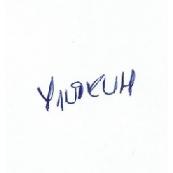 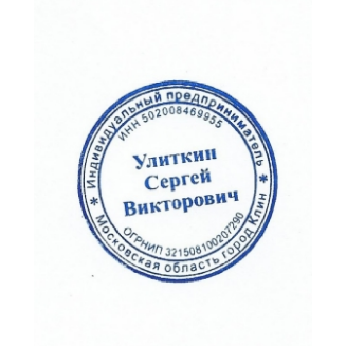  Улиткин С. В.подпись                                                                                                    расшифровка подписи№НаименованиеФотоКоличество, шт.Цена (без НДС), руб.1Дверь металлическая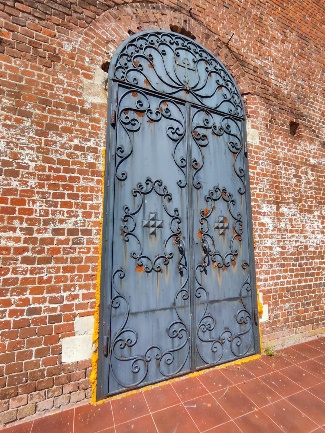 1527 0002Дверь металлическая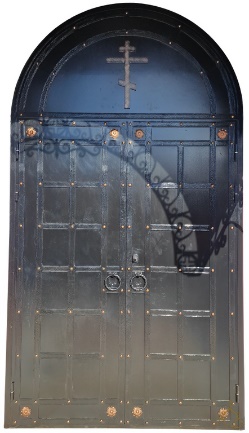 1457 0003Доставка и монтаж135 000